Media Literacy Reading ResponseMedia Literacy Reading ResponseMedia Literacy Reading ResponseDocumentaryMagazine AdTV NewsWebsiteMedia Literacy ToolsCircle 3 examples of good capitalization.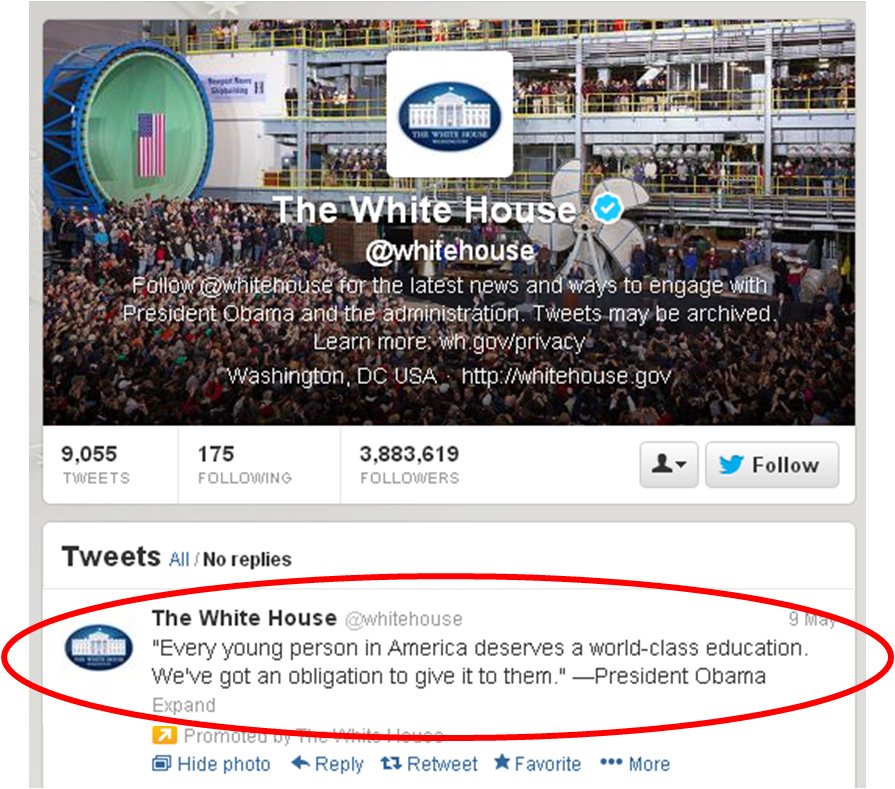 Circle 3 examples of shortened words or numbers used instead of the actual words.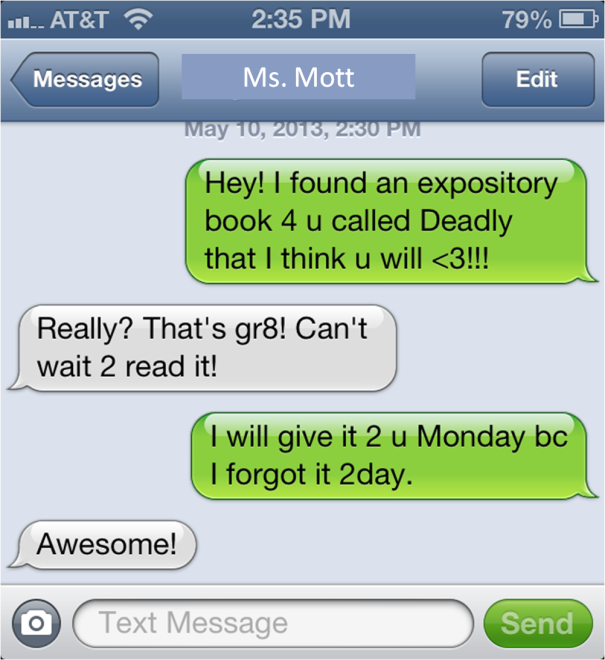 In looking at these 2 examples of digital media, explain why the White House used good capitalization and punctuation and why Ms. Mott and Mrs. Lambert did not in their texts.____________________________________________________________________________________________________________________________         ______________________________________________________________